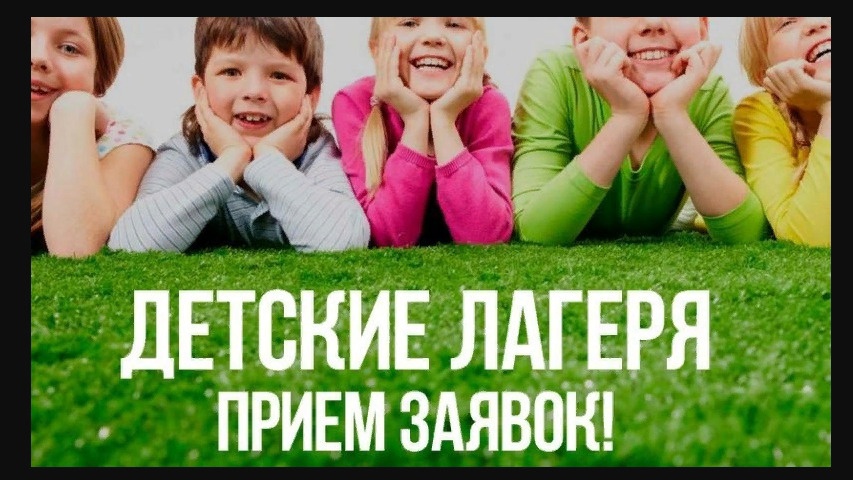 Уважаемые родители (законные представители)!!!  С 4 марта 2024 года начинается прием заявлений в организации отдыха детей и их оздоровления в период летних каникул 2024 года. Заявление о постановке на учет для предоставления путевки в организации отдыха детей и оздоровления можно подать.Информация о предварительных датах заезда будет размещена дополнительно. в УПРАВЛЕНИИ ОБРАЗОВАНИЯ Невьянского городского округа каб. № 16. Заявления принимаются:пн с 13.30 до 15.30 вт-чт с 08.30 до 11.30 ТОЛЬКО при наличии полного пакета документов!!!Прием документов заканчивается досрочно при полном укомплектовании смены (отсутствии вакантных мест) в санаторно-курортные организации. Прием документов заканчивается досрочно при частичном укомплектовании смены (отсутствии вакантных мест) по категориям (бюджетники, внебюджетники, льготники) в загородные оздоровительные лагеря. Прием заявлений может быть продолжен при наличии свободных путевок в организации отдыха и оздоровления. Заявление на организацию отдыха в условиях загородных оздоровительных лагерей и санаторно-курортных организаций на летний период можно также подать в ГБУ СО «МФЦ»                       с 04.03.2024 по 25.04.2024ПЕРЕЧЕНЬ ДОКУМЕНТОВ, прилагаемых к заявлению на организацию отдыха детейВ загородный оздоровительный лагерь- копия свидетельства о рождении ребенка И копия паспорта (если паспорт уже получен)- копия свидетельства о регистрации по месту жительства ребенка либо справка из школы (для подтверждения факта нахождения ребенка на территории Невьянского ГО)- копия паспорта родителя (законного представителя), от имени которого пишется заявление, вместе с пропиской- доверенность на представление интересов родителей (законных представителей) ребенка, оформленная в соответствии с гражданским законодательством, - если заявление с документами предоставляет лицо, не являющееся родителем (законным представителем) ребенка (оригинал)- справка с места работы родителя (законного представителя) для работников бюджетных и государственных организаций- документ подтверждающий льготу (при наличии таковой)- копии СНИЛС ребенка и родителя- при наличии разных фамилий родителя и ребенка документы, подтверждающие данный фактВ санаторно-курортную организацию- копия свидетельства о рождении ребенка И копия паспорта (если паспорт уже получен)- копия свидетельства о регистрации по месту жительства ребенка либо справка из школы (для подтверждения факта нахождения ребенка на территории Невьянского ГО)- копия паспорта родителя (законного представителя), от имени которого пишется заявление- доверенность на представление интересов родителей (законных представителей) ребенка, оформленная в соответствии с гражданским законодательством, - если заявление с документами предоставляет лицо, не являющееся родителем (законным представителем) ребенка (оригинал)- документ подтверждающий льготу (при наличии таковой)- копии СНИЛС ребенка и родителя- при наличии разных фамилий родителя и ребенка документы, подтверждающие данный факт- справка из медицинского учреждения формы 070-у «Справка для получения путевки на санаторно-курортное лечение» ПРИ СЕБЕ ИМЕТЬ ОРИГИНАЛЫ ДОКУМЕНТОВ!!!Сроки подачи заявленийПериод оздоровленияАдминистративная процедура04.03.2024-14.03.20241 сменаПрием заявлений18.03.2024-28.03.20242 сменаПрием заявлений01.04.2024-11.04.20243 сменаПрием заявлений15.04.2024-25.04.20244 сменаПрием заявлений